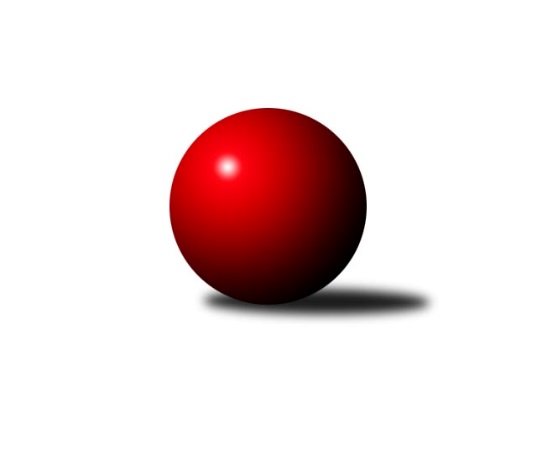 Č.19Ročník 2018/2019	8.3.2019Nejlepšího výkonu v tomto kole: 2611 dosáhlo družstvo: Loko Trutnov CVýchodočeský přebor skupina A 2018/2019Výsledky 19. kolaSouhrnný přehled výsledků:Dvůr Kr. B	- Březovice A	3:13	2411:2488		7.3.Jičín C	- Hořice C	10:6	2462:2406		7.3.Poříčí A	- Vrchlabí B	16:0	2504:2237		8.3.Milovice B	- Nová Paka B	6:10	2458:2459		8.3.Loko Trutnov C	- Josefov A	14:2	2611:2443		8.3.Vrchlabí C	- Milovice A	4:12	2512:2563		8.3.Tabulka družstev:	1.	Vrchlabí B	19	16	0	3	209 : 95 	 	 2486	32	2.	Milovice A	19	14	1	4	204 : 100 	 	 2483	29	3.	Josefov A	19	11	2	6	175 : 129 	 	 2447	24	4.	Poříčí A	19	9	0	10	158 : 146 	 	 2394	18	5.	Hořice C	18	9	0	9	140 : 148 	 	 2433	18	6.	Jičín C	19	9	0	10	129 : 175 	 	 2385	18	7.	Milovice B	19	6	4	9	144 : 160 	 	 2431	16	8.	Loko Trutnov C	19	7	2	10	144 : 160 	 	 2410	16	9.	Březovice A	19	6	3	10	133 : 171 	 	 2436	15	10.	Nová Paka B	18	7	0	11	130 : 158 	 	 2406	14	11.	Vrchlabí C	19	7	0	12	125 : 179 	 	 2435	14	12.	Dvůr Kr. B	19	6	0	13	117 : 187 	 	 2370	12Podrobné výsledky kola:	 Dvůr Kr. B	2411	3:13	2488	Březovice A	Michal Sirový	 	 204 	 198 		402 	 2:0 	 374 	 	201 	 173		Jiří Hakl	Martin Kozlovský	 	 205 	 198 		403 	 0:2 	 427 	 	228 	 199		Martin Fikar	Martina Kramosilová	 	 180 	 198 		378 	 1:1 	 378 	 	188 	 190		Petr Slavík	Kateřina Šmídová	 	 225 	 195 		420 	 0:2 	 459 	 	239 	 220		Vratislav Nekvapil	Jiří Rejl	 	 206 	 193 		399 	 0:2 	 416 	 	213 	 203		Vratislav Fikar	Martin Šnytr	 	 221 	 188 		409 	 0:2 	 434 	 	200 	 234		Stanislav Oubramrozhodčí: Kateřina ŠmídováNejlepší výkon utkání: 459 - Vratislav Nekvapil	 Jičín C	2462	10:6	2406	Hořice C	Agaton Plaňanský st.	 	 228 	 213 		441 	 2:0 	 395 	 	222 	 173		Nela Bagová	František Čermák	 	 203 	 180 		383 	 0:2 	 388 	 	181 	 207		Zdeněk Dymáček	Vladimír Řeháček	 	 190 	 195 		385 	 0:2 	 415 	 	216 	 199		Jindřich Novotný	Zbyněk Hercík	 	 225 	 199 		424 	 0:2 	 425 	 	222 	 203		Adam Balihar	Ladislav Křivka	 	 198 	 213 		411 	 2:0 	 381 	 	195 	 186		Kryštof Košťál	Jiří Čapek	 	 217 	 201 		418 	 2:0 	 402 	 	199 	 203		Ondřej Duchoňrozhodčí: Vladimír PavlataNejlepší výkon utkání: 441 - Agaton Plaňanský st.	 Poříčí A	2504	16:0	2237	Vrchlabí B	Jan Gábriš	 	 195 	 228 		423 	 2:0 	 380 	 	179 	 201		Ondřej Votoček	Milan Lauber	 	 213 	 217 		430 	 2:0 	 397 	 	185 	 212		Miroslav Mejznar	Miroslav Kužel	 	 206 	 230 		436 	 2:0 	 362 	 	168 	 194		Štěpán Stránský	Daniel Havrda	 	 203 	 210 		413 	 2:0 	 328 	 	159 	 169		Tereza Votočková	Lubomír Šimonka	 	 201 	 203 		404 	 2:0 	 391 	 	189 	 202		Jan Horáček	Jan Roza	 	 197 	 201 		398 	 2:0 	 379 	 	199 	 180		Vladimír Cermanrozhodčí: Jan RozaNejlepší výkon utkání: 436 - Miroslav Kužel	 Milovice B	2458	6:10	2459	Nová Paka B	Jan Masopust	 	 211 	 210 		421 	 2:0 	 391 	 	182 	 209		Jaroslav Gottstein	Martin Včeliš	 	 200 	 205 		405 	 0:2 	 428 	 	203 	 225		Antonín Vydra	Liboslav Janák *1	 	 213 	 188 		401 	 2:0 	 380 	 	190 	 190		Lenka Havlínová	Jarmil Nosek	 	 209 	 204 		413 	 2:0 	 407 	 	186 	 221		Bohuslav Bajer	Marek Ondráček	 	 222 	 188 		410 	 0:2 	 411 	 	196 	 215		Pavel Beyr	Lukáš Kostka	 	 204 	 204 		408 	 0:2 	 442 	 	237 	 205		Jaroslav Fajferrozhodčí: Nosek Jarmilstřídání: *1 od 51. hodu František JunekNejlepší výkon utkání: 442 - Jaroslav Fajfer	 Loko Trutnov C	2611	14:2	2443	Josefov A	Karel Slavík	 	 194 	 248 		442 	 2:0 	 410 	 	192 	 218		Lukáš Rožnovský	František Jankto	 	 233 	 206 		439 	 2:0 	 414 	 	207 	 207		Roman Kašpar	Václava Plšková	 	 219 	 209 		428 	 2:0 	 382 	 	187 	 195		Lukáš Ludvík	Václav Kukla	 	 215 	 200 		415 	 0:2 	 435 	 	217 	 218		Jiří Rücker	Václava Krulišová	 	 215 	 226 		441 	 2:0 	 403 	 	197 	 206		Jakub Hrycík	Petr Kotek	 	 218 	 228 		446 	 2:0 	 399 	 	206 	 193		Petr Hrycíkrozhodčí: Milan KačerNejlepší výkon utkání: 446 - Petr Kotek	 Vrchlabí C	2512	4:12	2563	Milovice A	Jana Votočková	 	 234 	 220 		454 	 2:0 	 388 	 	200 	 188		Miroslav Včeliš	Zdeněk Maršík	 	 200 	 182 		382 	 0:2 	 438 	 	205 	 233		David Jaroš	Eva Fajstavrová	 	 231 	 232 		463 	 2:0 	 438 	 	218 	 220		Václav Souček	Josef Rychtář	 	 201 	 188 		389 	 0:2 	 418 	 	190 	 228		Miroslav Šanda	Martina Fejfarová	 	 206 	 192 		398 	 0:2 	 453 	 	232 	 221		Vlastimil Hruška	Jaroslav Lux	 	 180 	 246 		426 	 0:2 	 428 	 	224 	 204		Zdeněk Macnarrozhodčí: Roman TrýznaNejlepší výkon utkání: 463 - Eva FajstavrováPořadí jednotlivců:	jméno hráče	družstvo	celkem	plné	dorážka	chyby	poměr kuž.	Maximum	1.	Karel Košťál 	Hořice C	440.17	297.4	142.8	6.8	6/8	(487)	2.	Vlastimil Hruška 	Milovice A	433.64	297.1	136.5	4.6	8/9	(482)	3.	Pavel Maršík 	Vrchlabí B	433.47	297.7	135.8	5.2	6/9	(479)	4.	Tomáš Fuchs 	Milovice A	433.11	295.7	137.4	6.3	6/9	(475)	5.	Ladislav Erben 	Vrchlabí B	432.08	294.0	138.0	4.9	6/9	(463)	6.	Antonín Vydra 	Nová Paka B	431.69	293.9	137.8	4.9	9/10	(475)	7.	Petr Kotek 	Loko Trutnov C	429.15	295.2	134.0	5.8	7/9	(491)	8.	Václav Souček 	Milovice A	422.88	286.8	136.1	3.0	8/9	(474)	9.	Jan Roza 	Poříčí A	422.80	295.8	127.0	9.3	8/8	(467)	10.	Ondřej Votoček 	Vrchlabí B	422.60	291.0	131.6	4.7	6/9	(467)	11.	Vladimír Cerman 	Vrchlabí B	421.95	292.6	129.3	7.6	8/9	(479)	12.	Jiří Rücker 	Josefov A	421.74	292.8	129.0	5.1	9/9	(459)	13.	Martin Fikar 	Březovice A	421.34	296.3	125.0	6.6	8/10	(464)	14.	Lukáš Kostka 	Milovice B	421.27	285.2	136.1	7.2	9/9	(463)	15.	Milan Lauber 	Poříčí A	419.81	289.8	130.0	6.7	8/8	(457)	16.	David Jaroš 	Milovice A	419.54	288.1	131.5	6.4	6/9	(439)	17.	Stanislav Oubram 	Březovice A	419.44	288.9	130.6	6.7	9/10	(442)	18.	Petr Hrycík 	Josefov A	417.57	285.2	132.4	4.9	9/9	(470)	19.	Michal Sirový 	Dvůr Kr. B	417.43	288.7	128.7	6.6	9/9	(458)	20.	Karel Slavík 	Loko Trutnov C	416.27	291.7	124.5	5.6	7/9	(453)	21.	Ladislav Křivka 	Jičín C	415.58	290.3	125.3	8.3	9/9	(473)	22.	Agaton Plaňanský  st.	Jičín C	415.24	288.4	126.8	8.5	8/9	(452)	23.	Kryštof Košťál 	Hořice C	415.11	288.3	126.8	6.2	8/8	(478)	24.	Jakub Hrycík 	Josefov A	414.56	285.8	128.8	6.9	9/9	(462)	25.	Vladimír Šťastník 	Vrchlabí C	414.17	284.1	130.1	7.1	8/8	(462)	26.	Roman Kašpar 	Josefov A	414.09	289.2	124.8	9.0	8/9	(465)	27.	Miroslav Mejznar 	Vrchlabí B	412.39	281.8	130.6	7.3	7/9	(437)	28.	Kateřina Šmídová 	Dvůr Kr. B	412.36	289.3	123.1	7.0	8/9	(453)	29.	Adam Balihar 	Hořice C	411.89	283.3	128.6	7.9	7/8	(465)	30.	Martin Khol 	Loko Trutnov C	411.39	278.7	132.7	6.1	8/9	(463)	31.	Jaroslav Lux 	Vrchlabí C	411.25	291.6	119.7	7.7	6/8	(451)	32.	Josef Rychtář 	Vrchlabí C	410.52	287.4	123.1	10.8	6/8	(442)	33.	Pavel Jaroš 	Milovice A	410.22	281.1	129.1	5.6	6/9	(468)	34.	Ondřej Duchoň 	Hořice C	410.02	287.5	122.5	8.4	8/8	(472)	35.	Miroslav Souček 	Milovice A	409.13	285.8	123.3	6.9	9/9	(449)	36.	Jan Horáček 	Vrchlabí B	408.56	288.6	119.9	8.6	6/9	(454)	37.	Vratislav Fikar 	Březovice A	407.82	281.6	126.2	7.1	8/10	(438)	38.	Bohuslav Bajer 	Nová Paka B	406.86	288.8	118.0	10.2	8/10	(446)	39.	Jarmil Nosek 	Milovice B	406.69	285.1	121.6	8.0	8/9	(469)	40.	Zbyněk Hercík 	Jičín C	405.83	285.1	120.7	10.4	7/9	(435)	41.	Marek Ondráček 	Milovice B	404.03	285.9	118.2	9.9	7/9	(467)	42.	František Junek 	Milovice B	403.94	284.7	119.3	8.6	8/9	(451)	43.	Jaroslav Fajfer 	Nová Paka B	403.59	285.7	117.9	7.5	10/10	(461)	44.	Martin Včeliš 	Milovice B	402.28	284.2	118.1	9.4	9/9	(449)	45.	Martin Kozlovský 	Dvůr Kr. B	401.36	286.2	115.2	9.5	8/9	(456)	46.	Jiří Čapek 	Jičín C	401.17	279.3	121.9	9.1	6/9	(433)	47.	Martina Fejfarová 	Vrchlabí C	399.46	279.8	119.6	9.0	8/8	(451)	48.	Jiří Hakl 	Březovice A	399.21	277.9	121.3	8.8	10/10	(434)	49.	Václav Kukla 	Loko Trutnov C	398.52	282.8	115.7	8.9	8/9	(437)	50.	Jan Gábriš 	Poříčí A	398.26	281.5	116.7	9.5	8/8	(439)	51.	Štěpán Stránský 	Vrchlabí B	397.10	281.5	115.6	9.3	8/9	(454)	52.	Lukáš Ludvík 	Josefov A	396.57	285.8	110.8	11.8	9/9	(435)	53.	Jan Masopust 	Milovice B	395.44	282.9	112.5	9.4	6/9	(438)	54.	Miroslav Včeliš 	Milovice A	395.42	282.5	112.9	12.5	9/9	(450)	55.	Petr Kynčl 	Vrchlabí C	395.01	283.6	111.4	12.5	7/8	(442)	56.	Miroslav Langr 	Jičín C	394.76	281.5	113.3	11.4	7/9	(429)	57.	Martin Šnytr 	Dvůr Kr. B	394.50	270.4	124.1	8.1	8/9	(472)	58.	Jaromír Písecký 	Březovice A	394.17	274.8	119.4	10.3	9/10	(448)	59.	Jaroslav Weihrauch 	Nová Paka B	393.25	281.0	112.3	10.3	8/10	(434)	60.	Václava Krulišová 	Loko Trutnov C	393.12	280.9	112.3	9.5	9/9	(446)	61.	Lukáš Rožnovský 	Josefov A	391.36	277.7	113.7	11.8	7/9	(416)	62.	Daniel Havrda 	Poříčí A	390.17	274.6	115.6	9.4	6/8	(450)	63.	Lubomír Šimonka 	Poříčí A	389.00	278.6	110.4	12.2	7/8	(426)	64.	Vladimír Řeháček 	Jičín C	386.50	273.2	113.3	11.1	7/9	(429)	65.	Milan Kačer 	Loko Trutnov C	386.33	277.1	109.3	11.9	6/9	(422)	66.	Zdeněk Dymáček 	Hořice C	385.88	278.8	107.1	12.1	6/8	(456)	67.	Jaroslav Gottstein 	Nová Paka B	380.08	276.5	103.6	12.0	9/10	(427)	68.	Nela Bagová 	Hořice C	379.89	270.8	109.1	11.5	7/8	(440)	69.	Oldřich Kaděra 	Dvůr Kr. B	377.23	270.4	106.9	13.0	9/9	(413)		Miroslav Šulc 	Dvůr Kr. B	453.00	302.0	151.0	6.0	1/9	(453)		Vladimír Žiško 	Vrchlabí B	447.00	301.4	145.6	2.6	5/9	(483)		Aleš Rolf 	Nová Paka B	443.50	297.8	145.8	4.3	4/10	(463)		Vratislav Nekvapil 	Březovice A	428.17	291.0	137.2	5.3	6/10	(459)		Zdeněk Macnar 	Milovice A	428.00	294.0	134.0	7.0	1/9	(428)		Filip Matouš 	Vrchlabí B	426.50	302.5	124.0	9.8	2/9	(436)		Jana Votočková 	Vrchlabí C	425.74	293.9	131.9	6.4	5/8	(469)		Martin Zvoníček 	Hořice C	425.13	294.6	130.5	6.2	5/8	(477)		Liboslav Janák 	Milovice B	425.00	283.5	141.5	7.3	2/9	(432)		František Jankto 	Loko Trutnov C	424.67	293.8	130.8	5.3	2/9	(481)		Miroslav Kužel 	Poříčí A	421.98	295.7	126.3	4.0	5/8	(457)		Eva Fajstavrová 	Vrchlabí C	418.16	291.7	126.5	8.1	5/8	(463)		Radoslav Dušek 	Milovice A	417.00	280.0	137.0	4.0	1/9	(417)		Václava Plšková 	Loko Trutnov C	416.83	297.8	119.0	10.2	3/9	(437)		Jiří Brumlich 	Jičín C	414.56	286.8	127.7	6.0	5/9	(446)		Miroslav Šanda 	Milovice A	410.43	277.5	133.0	5.5	5/9	(447)		Martin Šnytr 	Dvůr Kr. B	410.00	279.8	130.2	8.2	2/9	(480)		Jindřich Novotný 	Hořice C	409.75	289.9	119.8	9.3	4/8	(468)		Martin Štryncl 	Nová Paka B	407.58	283.3	124.3	7.7	4/10	(452)		Tomáš Nosek 	Milovice B	405.50	292.0	113.5	9.5	1/9	(421)		Ondra Kolář 	Milovice B	403.00	297.0	106.0	12.0	3/9	(426)		Josef Glos 	Vrchlabí C	402.00	281.0	121.0	8.3	3/8	(414)		Filip Mertlík 	Milovice B	399.00	281.8	117.3	9.8	4/9	(433)		Zdeněk Maršík 	Vrchlabí C	396.89	272.2	124.7	7.5	4/8	(414)		Petr Slavík 	Březovice A	396.19	281.6	114.6	11.2	6/10	(441)		Jiří Rejl 	Dvůr Kr. B	395.50	286.0	109.5	11.3	3/9	(420)		Jaroslav Pokorný 	Poříčí A	391.38	275.5	115.9	9.6	4/8	(442)		Antonín Sucharda 	Loko Trutnov C	386.33	271.0	115.3	10.3	3/9	(415)		Zdeněk Khol 	Loko Trutnov C	385.00	261.0	124.0	5.0	1/9	(385)		Zbyněk Fikar 	Březovice A	383.50	272.5	111.0	11.4	5/10	(434)		Pavel Beyr 	Nová Paka B	380.60	276.0	104.6	13.8	5/10	(416)		František Čermák 	Jičín C	379.10	270.3	108.8	11.6	4/9	(422)		Milan Všetečka 	Josefov A	377.63	273.5	104.1	13.4	4/9	(409)		Zdeněk Navrátil 	Loko Trutnov C	376.95	270.4	106.6	10.7	4/9	(409)		Lenka Havlínová 	Nová Paka B	375.70	267.7	108.0	12.4	6/10	(406)		Martina Kramosilová 	Dvůr Kr. B	375.08	273.8	101.3	14.4	5/9	(400)		Pavel Řehák 	Josefov A	371.25	267.8	103.5	10.5	1/9	(393)		Petr Vojtek 	Poříčí A	369.67	258.3	111.3	10.0	1/8	(378)		Tereza Votočková 	Vrchlabí B	367.20	267.6	99.6	12.2	5/9	(405)		Bartoloměj Vlášek 	Hořice C	364.67	249.7	115.0	8.7	3/8	(398)		Bořek Fikar 	Hořice C	362.00	265.0	97.0	13.0	1/8	(362)		Martin Pešta 	Nová Paka B	355.00	260.0	95.0	10.0	1/10	(355)		Jakub Petráček 	Poříčí A	353.05	255.1	98.0	12.3	5/8	(407)		Lukáš Petráček 	Poříčí A	353.00	264.0	89.0	13.0	1/8	(353)		Jan Šrotýř 	Jičín C	344.20	250.1	94.1	14.5	5/9	(379)		Ladislav Malý 	Dvůr Kr. B	343.83	265.3	78.5	17.5	3/9	(358)Sportovně technické informace:Starty náhradníků:registrační číslo	jméno a příjmení 	datum startu 	družstvo	číslo startu23646	Jiří Rejl	07.03.2019	Dvůr Kr. B	2x11982	František Jankto	08.03.2019	Loko Trutnov C	2x
Hráči dopsaní na soupisku:registrační číslo	jméno a příjmení 	datum startu 	družstvo	12305	Zdeněk Macnar	08.03.2019	Milovice A	Program dalšího kola:20. kolo15.3.2019	pá	17:00	Milovice A - Jičín C	15.3.2019	pá	17:00	Nová Paka B - Vrchlabí C	15.3.2019	pá	17:00	Březovice A - Poříčí A	15.3.2019	pá	17:00	Josefov A - Dvůr Kr. B	15.3.2019	pá	19:30	Vrchlabí B - Milovice B	15.3.2019	pá	19:30	Hořice C - Loko Trutnov C	Nejlepší šestka kola - absolutněNejlepší šestka kola - absolutněNejlepší šestka kola - absolutněNejlepší šestka kola - absolutněNejlepší šestka kola - dle průměru kuželenNejlepší šestka kola - dle průměru kuželenNejlepší šestka kola - dle průměru kuželenNejlepší šestka kola - dle průměru kuželenNejlepší šestka kola - dle průměru kuželenPočetJménoNázev týmuVýkonPočetJménoNázev týmuPrůměr (%)Výkon1xEva FajstavrováVrchlabí C4631xEva FajstavrováVrchlabí C112.044631xVratislav NekvapilBřezovice A4592xVratislav NekvapilBřezovice A111.894592xJana VotočkováVrchlabí C4542xMiroslav KuželPoříčí A 111.784368xVlastimil HruškaMilovice A4538xMilan LauberPoříčí A 110.244303xPetr KotekTrutnov C4462xJana VotočkováVrchlabí C109.864541xJaroslav FajferN. Paka4427xVlastimil HruškaMilovice A109.62453